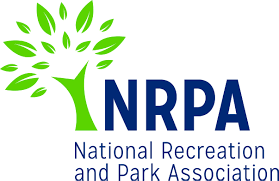 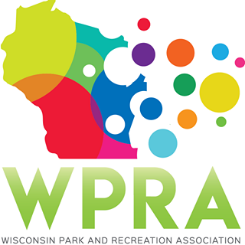 WPRA - Park SectionThursday, September 12, 201910:00 amOnline MEETING AGENDACall meeting to order @ 10:03 amRoll call Present Dan Wick, Adam Breest, Dan Kremer, Vicky Redlin, Joleen Stinson, Erin Cross, Marcus Aumann, Kathy Gruentzel, Jennifer and Sandy from WPRAReview minutes from 5/24/2019 Motion by Marcus and second by Joleen for approval. Motion carried Unfinished business2019 Annual Conference Schedule at a Glance Dan Kremer will send out the moderator schedule with updates to the sectionDan Wick and Joleen Stinson each bring projector Speaker Contracts Section members must contact their speakers and confirm their room assignment and speaking time for the fall conference. WPRA office to send out confirmation information for hotel rooms to the entire park section Spring Workshop 2020Middleton the location for 2020; Adam asked for feedback for topics and set upKathy stated hands on training has been the drawSchool district topic mentionedHands on maintenance training for maintenance staff consideredWick started discussion about if spring workshop should continue, numbers have dropped. Discussion followed regarding changes to increase numbers. Region meetings have changed format and may affect spring workshop. New BusinessSpring Workshop 2021 – Location Discussion on pricing for one day and training activities presentedDiscussion on future location; will be selected about one year in advanceLacrosse, Milwaukee, Marinette presented. Location may also be based on cool projects that are winning recent park section awards. Committee decided to focus on 2020 spring workshop and make it the best possible and then evaluate 2021.Professional and Young Professional of the Year1 YP nominated; 2 POF nominated Park Design Awards Matt Amundson coordinating; Kremer and Amuann to coordinate with himAppointment of Kathy Gruentzel as State Park/DNR RepMotion by Kremer, second by Redlin to approve appointment. Motion carried ReportsChair – Dan Wick Strategic plan by WPRA very positiveNew project 2020 is professional development committee creating speaker databaseElections currently going on, please voteSection awards are due tomorrowWPRA working on streamlining the awards Chair Elect – Adam BreestAttended strategic planWorking on spring workshop as priority Past Chair – Dan Kremer – no report Secretary/Treasurer – Vacant Region 1 – Steve PetersonRegion 2 – Vicky Redlin Meeting next Thursday @ Winnebago County, algae presentation Region 3 – Joleen Stinson Meet tomorrow in Monona, Cheryl from DNR presenting grant infoRegion 4 – Erin Cross Met at end of August, conference items being finalizedRepresentative at Large – Marcus Aumann No report Representative at Large – Patrick Groom State Park/DNR – Kathy Gruentzel  New reservation system, changing policies for sites; has been challenging to implement. Urban Forestry Council – Tony NowakWPRA – Jennifer - Be ready for bylaws talk at fall general meeting. Will be helping each section have more visibility next year for the publications. Budget for section due by October AdjournMotion Vicky; second Erin. Meeting adjourned at 10:59 am. Next Meeting: Friday, October 25, 2019 @ 10:30 am – Online 